П О С Т А Н О В Л Е Н И Еот  10.11.2020г.  №  710-пс. КалининоО положении комиссии о признании помещения жилым помещением, жилого помещения непригодным для проживания и многоквартирного дома аварийным и подлежащим сносу или реконструкцииВ соответствии с постановлением Правительства Российской Федерации от 28 01.2006 г. № 47 «О признании помещения жилым помещением, жилого помещения непригодным для проживания, многоквартирного дома аварийным и подлежащим сносу или реконструкции, садового дома жилым домом и жилого дома садовым домом», постановлением Правительства Российской Федерации от 30.11.2019 № 1567 «Об утверждении Правил предоставления субсидий из федерального бюджета российским кредитным организациям и акционерному обществу «ДОМ.РФ» на возмещение недополученных доходов по выданным (приобретенным) жилищным (ипотечным) кредитам (займам), предоставленным гражданам Российской Федерации на строительство (приобретение) жилого помещения (жилого дома) на сельских территориях (сельских агломерациях)», руководствуясь Уставом муниципального образования Калининский сельсовет, администрация Калининского сельсоветаПОСТАНОВЛЯЕТ:Утвердить положение комиссии о признании помещения жилым помещением, жилого помещения непригодным для проживания и многоквартирного дома аварийным и подлежащим сносу или реконструкции для обследования жилых помещений приобретаемых на условиях льготного ипотечного кредита гражданину, приобретающему жилье на сельских территориях.Настоящее постановление подлежит официальному опубликованию (обнародованию) и размещению в сети Интернет.Контроль за исполнением настоящего постановления оставляю за собой.Глава Калининского сельсовета                                                              И.А.СажинПриложение к постановлению администрации  Калининского сельсовета  от            2020 №        - пПоложение комиссии о признании помещения жилым помещением, жилого помещения непригодным для проживания и многоквартирного дома аварийным и подлежащим сносу или реконструкции 1. Общие положения1.1. Настоящее положение разработано на основании постановления Правительства Российской Федерации от 28 01.2006 г. № 47 «О признании помещения жилым помещением, жилого помещения непригодным для проживания, многоквартирного дома аварийным и подлежащим сносу или реконструкции, садового дома жилым домом и жилого дома садовым домом», постановления Правительства Российской Федерации от 30.11.2019 № 1567 «Об утверждении Правил предоставления субсидий из федерального бюджета российским кредитным организациям и акционерному обществу «ДОМ.РФ» на возмещение недополученных доходов по выданным (приобретенным) жилищным (ипотечным) кредитам (займам), предоставленным гражданам Российской Федерации на строительство (приобретение) жилого помещения (жилого дома) на сельских территориях (сельских агломерациях)» с целью реализации администрацией Калининского сельсовета полномочий по вопросам признания помещения жилым помещением, жилого помещения непригодным для проживания и многоквартирного дома аварийным и подлежащим сносу или реконструкции для обследования жилых помещений приобретаемых на условиях льготного ипотечного кредита гражданину, приобретающему жилье на территории  Калининского сельсовета .1.2. Комиссия о признании помещения жилым помещением, жилого помещения непригодным для проживания и многоквартирного дома аварийным и подлежащим сносу или реконструкции (далее по тексту – Комиссия) в своей работе руководствуется Жилищным кодексом Российской Федерации, Градостроительным кодексом Российской Федерации, иными нормативными правовыми актами Российской Федерации, муниципальными правовыми актами, действующими строительными нормами и правилами, правилами и нормами технической эксплуатации жилищного фонда.1.3. Комиссия действует на постоянной основе.2. Порядок деятельности Комиссии2.1. Функцией Комиссии является визуальный осмотр жилого помещения на предмет пригодности для проживания и отсутствие признаков аварийности на территории Усть-Абаканского поссовета. 2.2. В целях подтверждения визуального осмотра и составления акта обследования помещения и заключения об оценки соответствия помещения (многоквартирного дома) требованиям, установленным в Положении о признании помещения жилым помещением, жилого помещения непригодным для проживания, многоквартирного дома аварийным и подлежащим сносу или реконструкции, садового дома жилым домом и жилого дома садовым домом  комиссией собственник помещения (наниматель) или уполномоченное им лицо направляет в администрацию Калининского сельсовета заявление о признании жилого помещения пригодным для проживания. Заявление передается в Комиссию на рассмотрение. Заявление рассматривается в течение 14 рабочих дней с даты поступления заявления. По результатам рассмотрения заявления и документов, а также обследования объекта комиссия оформляет акт обследования помещения и заключение об оценки соответствия помещения (многоквартирного дома) требованиям, установленным в Положении о признании помещения жилым помещением, жилого помещения непригодным для проживания, многоквартирного дома аварийным и подлежащим сносу или реконструкции, садового дома жилым домом и жилого дома садовым домом.2.3. Заседания комиссии считаются правомочными, если на них присутствует более половины от установленного числа членов комиссии.2.4. Комиссия отказывает в выдаче акта обследования помещения и заключения об оценки соответствия помещения (многоквартирного дома) требованиям, установленным в Положении о признании помещения жилым помещением, жилого помещения непригодным для проживания, многоквартирного дома аварийным и подлежащим сносу или реконструкции, садового дома жилым домом и жилого дома садовым домом в случае если не возможно визуально определить аварийность жилого помещения в силу отсутствия профессиональных навыков и вправе потребовать у заявителя заключение специализированной организации, проводившей обследование жилого помещения на предмет его аварийности.2.7. Решение об отказе в выдаче акта обследования помещения и заключения об оценки соответствия помещения (многоквартирного дома) требованиям, установленным в Положении о признании помещения жилым помещением, жилого помещения непригодным для проживания, многоквартирного дома аварийным и подлежащим сносу или реконструкции, садового дома жилым домом и жилого дома садовым домом подписывается главой Калининского сельсовета направляется заявителю в течение 5 рабочих дней с момента его принятия.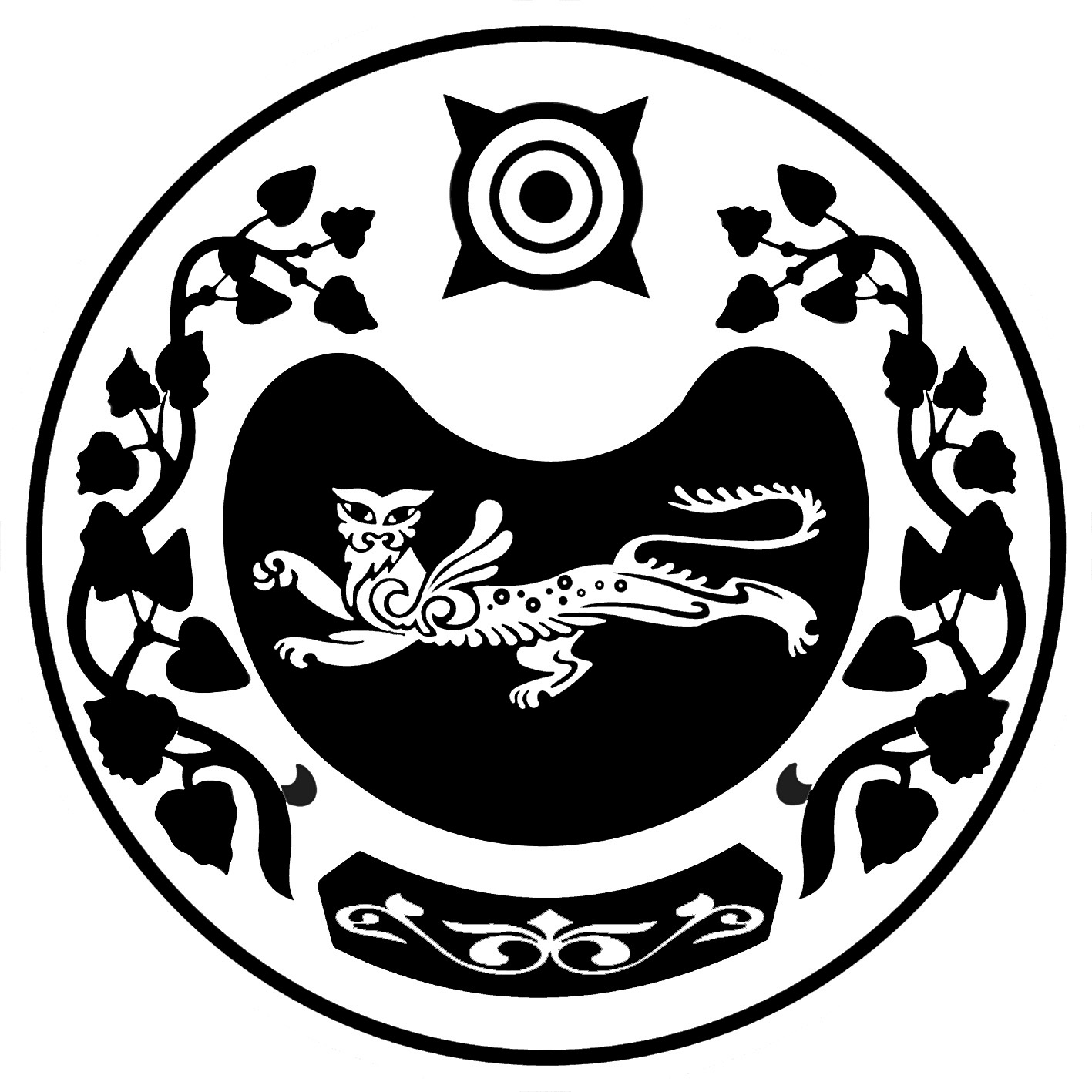 РОССИЯ ФЕДЕРАЦИЯЗЫХАКАС РЕСПУБЛИКААFБАН ПИЛТIРI  АЙМААТАЗОБА ПИЛТIРI ААЛ  ЧÖБIНIҢУСТАF ПАСТААРОССИЙСКАЯ ФЕДЕРАЦИЯРЕСПУБЛИКА ХАКАСИЯУСТЬ-АБАКАНСКИЙ РАЙОН	       АДМИНИСТРАЦИЯКАЛИНИНСКОГО СЕЛЬСОВЕТА